JAVNI POZIVza financiranje programa i projekata od interesa za opće dobro za 2018. godinuRok za dostavu prijava na natječaj: 22. siječnja 2018.Obrazac pažljivo i što je moguće jasnije popunite da bi se mogla napraviti procjena kvalitete prijedloga programa/projekta. Budite precizni i navedite dovoljno detalja koji će omogućiti jasnoću prijedloga.Molimo da Obrazac popunite korištenjem računala.Naziv programa/projekta ____________________________________________________Naziv prijavitelja programa/projekta _____________________________________________________________						         ____________________Ime i prezime voditelja						Ime i prezime osobe projekta/programa							ovlaštene za zastupanje____________________			MP			____________________Potpis									PotpisU ____________________, __________ 201__OBRAZAC OPISA  PROGRAMA/PROJEKTAObrazac 1. PODACI O UDRUZI I DRUGIM PRAVNIM I FIZIČKIM OSOBAMAPodnositelj prijavenaziv i broj u Registru neprofitnih organizacija - RNOSjedište i adresaIme i prezime osobe ovlaštene za zastupanje i dužnost koju obavljaKontakt osoba  (telefon,  mobitel) Adresa e-pošteInternet stranicaGodina osnutka/ upisa u RegistarIBANOIBBroj članova   Prilog: Popis članova/adresa i god. rođenja                         Prilog: Popis članova/adresa i god. rođenja                      Udio volonterskog radaa) broj osoba koje volontirajuBroj zaposlenih Ukupno ostvareni prihod organizacije u 2017. godini Od toga ostvareno od (upišite iznos)a) donacija državnog proračunaOd toga ostvareno od (upišite iznos)b) donacija iz proračuna JLSOd toga ostvareno od (upišite iznos)c) donacija inozemnih vlada i međunarodnih organizacijaOd toga ostvareno od (upišite iznos)d) donacija trgovačkih društava i ostalih pravnih osobaOd toga ostvareno od (upišite iznos)e) donacije građanaOd toga ostvareno od (upišite iznos)f)donacije povezanih neprofitnih organizacijaOd toga ostvareno od (upišite iznos)g) prihodi od članarinaOd toga ostvareno od (upišite iznos)h) prihodi iz EU fondova16.Udruga koristi prostor u čijem vlasništvu. Navesti veličinu u m² Obrazac 2.  PODACI O PROGRAMU/PROJEKTUNaziv programa/projektaPredviđeno trajanje programa/projektaPodručje provedbe programa/projektaUkupan iznos potreban za provedbu programa/projektaIznos koji se traži od Grada KrkaCiljevi programa/projektaDetaljan opis programa/projektaTko su ciljane skupine i na koji su način obuhvaćeni programom/projektomBroj volontera koji sudjeluju u provedbi programa/projektaBroj zaposlenih osoba u provedbi programa/projektaOpišite kako ćete uključiti građane u aktivnosti programa/projekta te informirati širu javnost o tijeku provedbe i rezultatimaOpišite na koji ćete način izvršiti praćenje i vrednovanje postignuća rezultata projekta/programa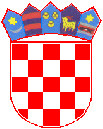 